            BÖCEKLERLE SAVAŞIMIN ESASLARI            Böcekler ekonomik açıdan oldukça önemli olan zararlı organizmalardır. Zararlı böceklerle mücadelede prensip, bunların popülasyon yoğunluklarının ekonomik zarar seviyesinin altına düşürülmesidir.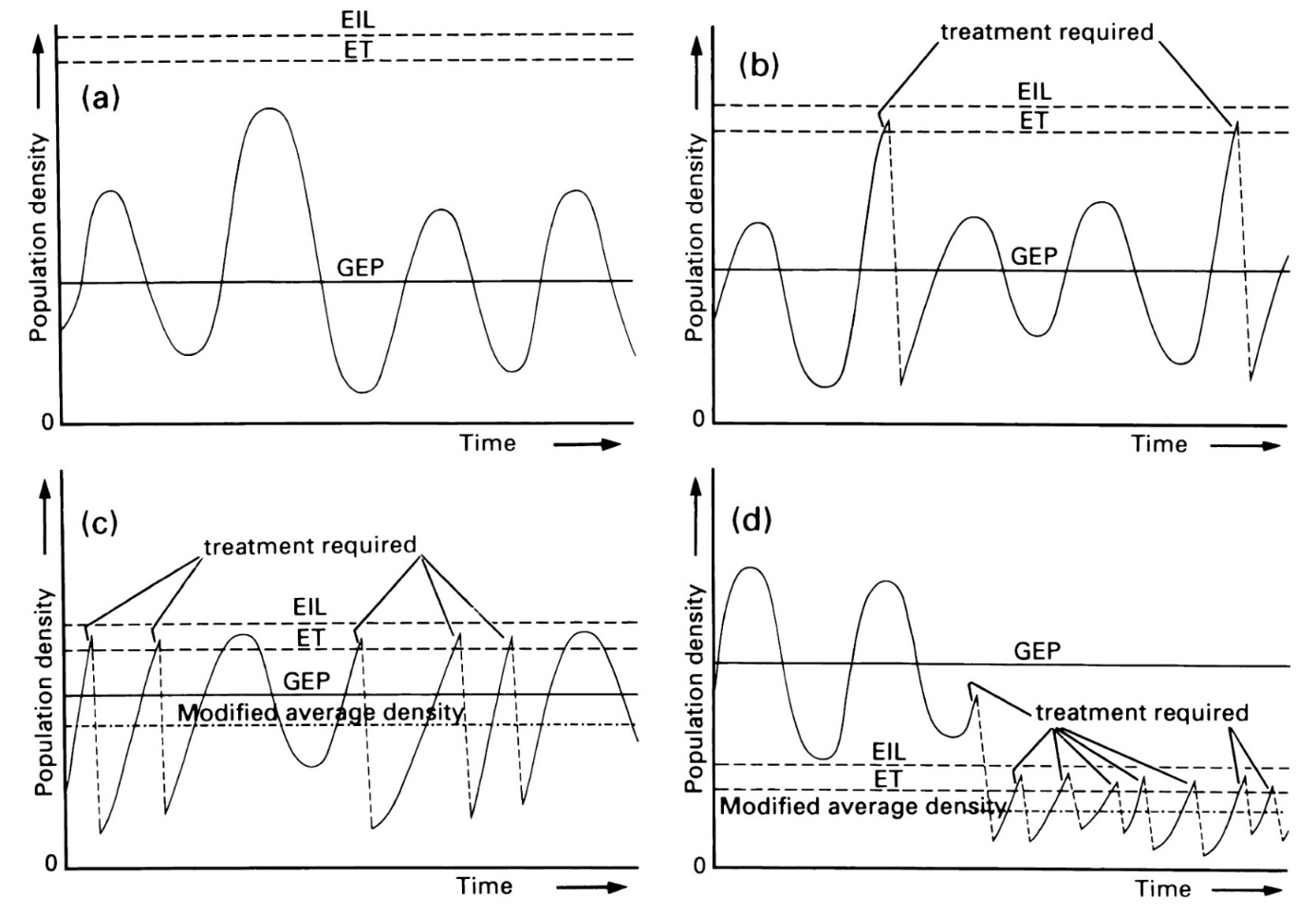         Böceklerin popülasyon yoğunlukları çeşitli etkenler nedeniyle sürekli olarak değişmektedir. Popülasyon yoğunluğunun ekonomik zarar eşiğine ulaşması durumunda mücadele girişimlerine başlanmalıdır. Her zararlının ekonomik eşik denilen mücadeleye başlamada esas alınan en düşük yoğunluk değeri birbirinden farklıdır. Bu değer uzun araştırmalar sonunda tespit edilmiştir. Bu değerin dikkate alınmadığı bir uygulamanın ekonomik olması beklenemez. Birçok etken ekonomik zarar eşiğini etkilemektedir. Zararlının türü bunların başında gelmektedir. Her türün bitkide yaptığı zararın derecesi birbirinden farklıdır. Kültür bitkisinin ekonomik değeri de bu konuda etkilidir. Genç bitkiler daha duyarlı olduklarından bunlarda eşik değeri daha azdır. Mücadele maliyetinin yüksek olması halinde ekonomik eşik değerinin yüksek tutulması gerekir. Hiçbir işleme tutulmadan değerlendirilecek ürünler için eşik değeri düşük tutulur. Örneğin yaprağı yenen sebzelerde böyle bir değerlendirme yapılmalıdır.        Bir zararlı ile savaşıma karar vermede etkili faktörlerin başında zararlının türü gelmektedir. Başarılı bir mücadele programının ortaya konmasında söz konusu olan türün belirlenmesi son derece önemlidir. Ayrıca zararlının biyolojisinin bilinmesi gereklidir. Mücadelede esas olan zararlının en hassas olduğu dönemde uygulamanın yapılmasıdır. Bitki fenolojisi de mücadelede önemli olmaktadır. Örneğin hasada yakın dönemde yapılacak kimyasal savaş uygulamaları son derece sakıncalıdır.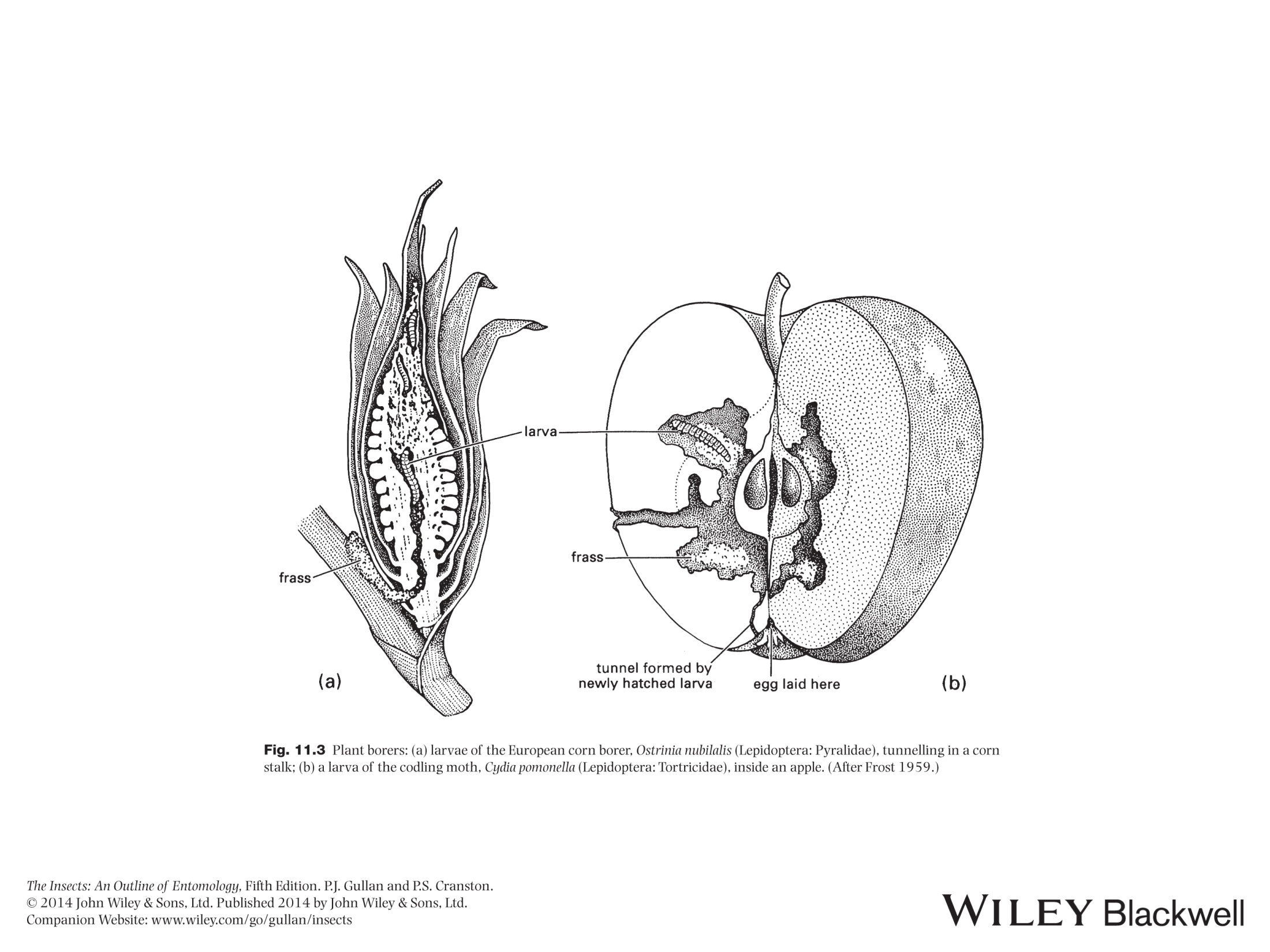  Aynı şekilde bitkilerin çiçekli dönemlerinde ilaçlama yapılmamalıdır. Kış aylarında yapılan ilaçlamaların tomurcukların patlamasına yakın zamanda ya da tomurcuklar kabardıktan sonra uygulanması halinde bitkide olumsuz etkilere neden olacaktır. Ayrıca doğal düşmanların yoğun olarak bulunduğu ve etkili olduğu dönemlerdeyapılacak ilaçlamalar olumsuz sonuçlar ortaya koyacaktır.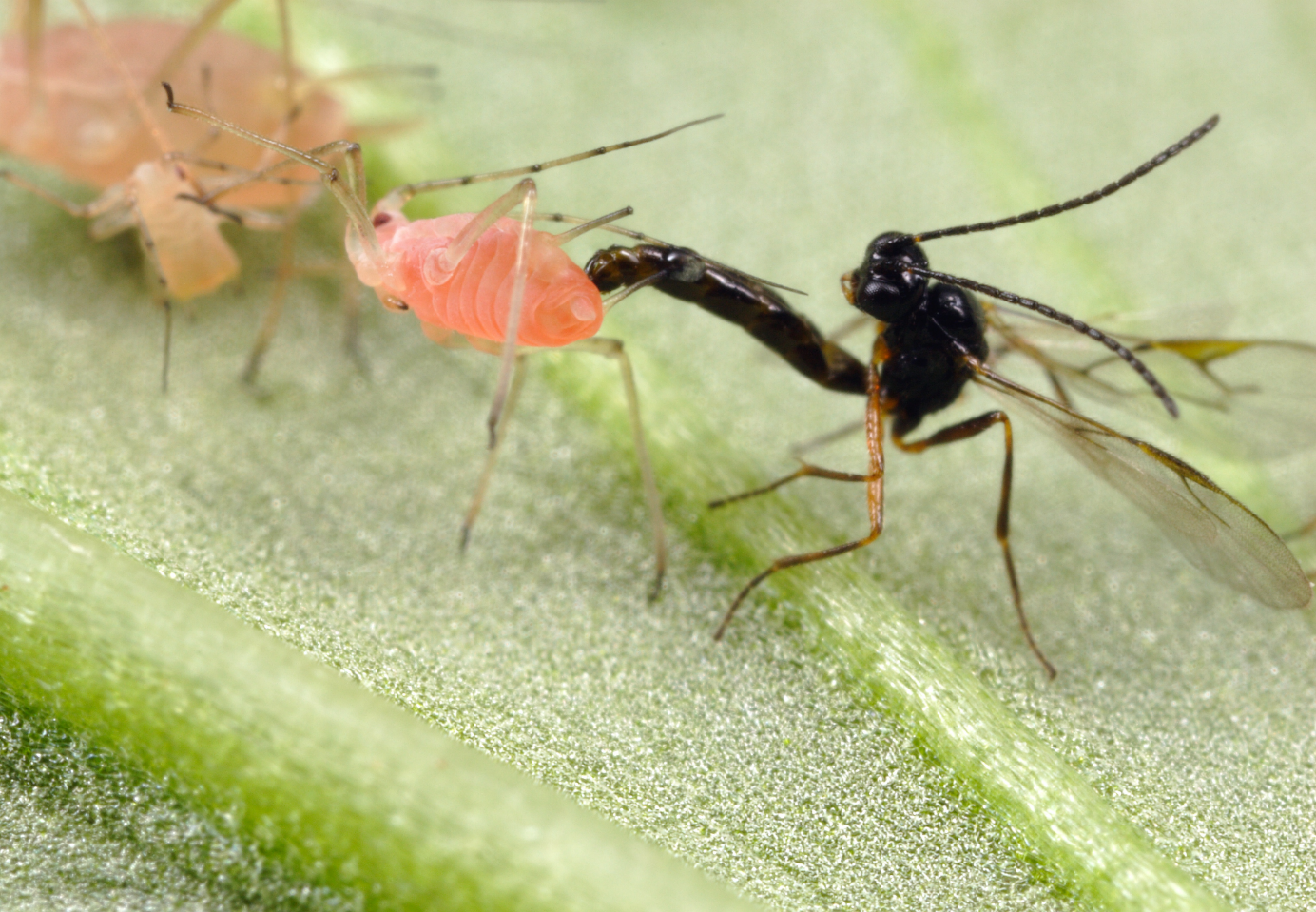 İklim faktörlerinden sıcaklık ile birlikte nem ve yağış durumu ile ekonomik zarar eşiği mücadelede mutlaka dikkate alınması gereken konular arasındadır. Örneğin aşırı sıcak saatlerde ilaçlamanın yapılması sonucu yine bitkilerde zararlara yo açılmaktadır. İlaçlamanın hemen sonrasında görülen yağış nedeniyle atılan ilacın bitkiden yıkanması ile karşılaşılmaktadır.